ЧЕРКАСЬКА ОБЛАСНА РАДАР І Ш Е Н Н Я18.08.2023                                                                              № 20-8/VIIIПро затвердження техніко-економічного обґрунтування доцільності передачі цілісного майнового комплексу ДЕРЖАВНОГО НАВЧАЛЬНОГО ЗАКЛАДУ "КОРСУНЬ-ШЕВЧЕНКІВСЬКИЙ ПРОФЕСІЙНИЙ ЛІЦЕЙ" з державної власності у спільну власність територіальних громад сіл, селищ, міст Черкаської областіВідповідно до частини другої статті 43 Закону України "Про місцеве самоврядування в Україні", абзацу дев’ятого частини четвертої статті 4 Закону України "Про передачу об'єктів права державної та комунальної власності", пункту 5 Методичних рекомендацій щодо розроблення техніко-економічного обґрунтування забезпечення ефективного використання об'єктів права державної та комунальної власності, що пропонуються до передачі, затверджених наказом Міністерства економічного розвитку і торгівлі України від 27.12.2013 № 1591, враховуючи рішення обласної ради від 16.12.2016                          № 10-30/VII "Про надання згоди на передачу з державної власності до спільної власності територіальних громад сіл, селищ, міст Черкаської області цілісних майнових комплексів професійно-технічних навчальних закладів" (із змінами), листи Управління освіти і науки Черкаської обласної державної адміністрації від 01.08.2023 № 17531/02/11-01-28, від 10.08.2023 № 18202/02/11-01-28,                      від 10.08.2023 № 18282/02/11-01-28, обласна рада в и р і ш и л а:1. Затвердити техніко-економічне обґрунтування доцільності передачі цілісного майнового комплексу ДЕРЖАВНОГО НАВЧАЛЬНОГО ЗАКЛАДУ "КОРСУНЬ-ШЕВЧЕНКІВСЬКИЙ ПРОФЕСІЙНИЙ ЛІЦЕЙ» з державної власності у спільну власність територіальних громад сіл, селищ, міст Черкаської області, що додається.2. Контроль за виконанням рішення покласти на постійні комісії обласної ради з питань комунальної власності, підприємництва та регуляторної політики та з питань освіти, науки, культури, молодіжної політики та спорту.Голова	      А. ПІДГОРНИЙ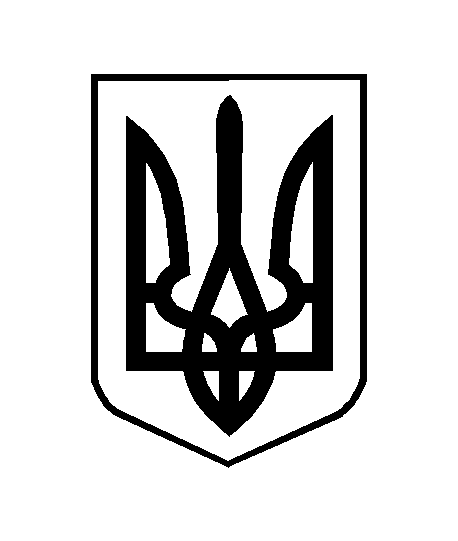 